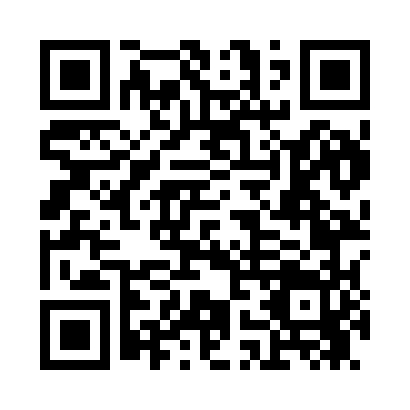 Prayer times for Thrash, West Virginia, USAMon 1 Jul 2024 - Wed 31 Jul 2024High Latitude Method: Angle Based RulePrayer Calculation Method: Islamic Society of North AmericaAsar Calculation Method: ShafiPrayer times provided by https://www.salahtimes.comDateDayFajrSunriseDhuhrAsrMaghribIsha1Mon4:296:021:275:228:5110:242Tue4:296:031:275:228:5110:243Wed4:306:031:275:228:5110:244Thu4:316:041:275:228:5010:235Fri4:326:041:275:238:5010:236Sat4:326:051:275:238:5010:227Sun4:336:051:285:238:5010:228Mon4:346:061:285:238:4910:219Tue4:356:071:285:238:4910:2110Wed4:366:071:285:238:4910:2011Thu4:376:081:285:238:4810:1912Fri4:386:091:285:238:4810:1913Sat4:396:091:285:238:4710:1814Sun4:406:101:295:238:4710:1715Mon4:416:111:295:238:4610:1616Tue4:426:121:295:238:4610:1517Wed4:436:121:295:238:4510:1418Thu4:446:131:295:238:4410:1319Fri4:456:141:295:238:4410:1220Sat4:466:151:295:238:4310:1121Sun4:476:151:295:238:4210:1022Mon4:486:161:295:228:4210:0923Tue4:496:171:295:228:4110:0824Wed4:506:181:295:228:4010:0725Thu4:526:191:295:228:3910:0626Fri4:536:201:295:228:3810:0527Sat4:546:201:295:228:3710:0428Sun4:556:211:295:218:3610:0229Mon4:566:221:295:218:3610:0130Tue4:586:231:295:218:3510:0031Wed4:596:241:295:218:349:58